АДМИНИСТРАЦИЯ ВЕСЬЕГОНСКОГОМУНИЦИПАЛЬНОГО ОКРУГАТВЕРСКОЙ ОБЛАСТИ ПОСТАНОВЛЕНИЕг.Весьегонск14.03. 2024                                                                                                                                  № 161О внесении изменений в постановлениеАдминистрации Весьегонского муниципального                                                 округа от 30.07.2020  № 336                                                              п о с т а н о в л я е т:1.Внести в административный регламент предоставления муниципальной услуги «Выдача разрешения (ордера) на производство земляных работ на территории  Весьегонского муниципального округа»,утвержденный постановлением Администрации Весьегонского муниципального округа от 30.07.2020  № 336 следующие изменения:1.1. Подраздел II. Круг заявителей изложить в следующей редакции:«1.2.Заявителями могут быть физические лица, юридические лица (за исключением государственных органов и их территориальных органов, органов государственных внебюджетных фондов и их территориальных органов, органов местного самоуправления),  индивидуальные предприниматели, либо их уполномоченные представители, обратившиеся в органы, предоставляющие муниципальные услуги, с заявкой о предоставлении муниципальной услуги, в письменной или электронной форме (далее - заявитель).        От имени физических лиц и индивидуальных предпринимателей заявки могут подавать их представители, действующие на основании документа, подтверждающего полномочия в соответствии с законодательством Российской Федерации.        От имени юридических лиц заявки могут подавать лица, действующие в соответствии с законом (иными правовыми актами) и учредительными документами без доверенности, представители, действующие на основании документа, подтверждающего полномочия в соответствии с законодательством Российской Федерации».1.2. Дополнить пунктом2.6.7следующего содержания:«2.6.7.Заявитель вправе самостоятельно представить следующие документы:1) выписка из Единого государственного реестра недвижимости;2) выписка из Единого государственного реестра юридических лиц (для юридических лиц);3) выписка из Единого государственного реестра индивидуальных предпринимателей (для индивидуальных предпринимателей).Вышеуказанные сведения Администрация получает путем запроса с использованием межведомственного информационного взаимодействия.В целях подтверждения информации, представленной заявителем, Администрация по собственной инициативе направляет запросы в органы и организации, осуществляющие деятельность на территории Весьегонского муниципального округа.1.3.Пункт3.6.4.подраздела V.Направление (выдача) заявителю результата предоставления муниципальной услуги изложить в следующей редакции:«3.6.4.Выдача заявителю результата предоставления муниципальной услуги осуществляется способом, указанным заявителем при подаче заявления на получение муниципальной услуги: 1)в форме электронного документа, подписанного усиленной квалифицированной электронной подписью уполномоченного должностного лица органа, ответственного за предоставление услуги, в личном кабинете на ЕПГУ(в случае наличия технической возможности); 2)на бумажном носителе.Максимальное время, затраченное на административную процедуру, не должно превышать 2 рабочих дней со дня регистрации результата оказания муниципальной услуги». 1.4.Дополнить приложением № 5 «Заявление об исправлении допущенных опечаток и (или) ошибок в выданных в результате предоставления муниципальной услуги документах».1.5.Дополнить Разделом VIследующего содержания:«Раздел VI.Порядок исправления допущенных опечаток и ошибок в выданных в результате предоставления муниципальной услуги документах6.1.Технической ошибкой являются описки, опечатки, грамматические или арифметические ошибки либоподобныеошибки,допущенныеАдминистрацией в выданных в результате предоставления муниципальной услуги документах.6.2.В случае выявления технической ошибки в документе, являющемся результатом предоставления муниципальной услуги, заявитель вправе обратиться в Администрацию с заявлением об исправлении допущенной технической ошибки.6.3.Основанием для начала процедуры по исправлению технической ошибки, допущенной в документах, выданных в результате предоставления муниципальной услуги, является поступление в Администрацию заявления об исправлении опечаток и (или) ошибок в документах, выданных в результате предоставления муниципальной услуги (далее – заявление об исправлении ошибки (опечатки), согласно приложению № 5 к настоящему Административному регламенту.В заявлении об исправлении ошибки (опечатки) указываются:1) наименование документа, в котором обнаружена техническая ошибка;2) указание на обнаруженную техническую ошибку с ее описанием;3) иные сведения, необходимые для принятия решения, дополнительные материалы в текстовой форме и в виде карт (схем), обосновывающие материалы (при необходимости).Заявление об исправлении ошибки (опечатки) с необходимыми документами регистрируется в Администрации.6.4.По результатам рассмотрения заявления об исправлении ошибки (опечатки) и прилагаемых документов Администрация принимает решение об исправлении технической ошибки с подробным указанием вносимых изменений либо решение об отказе в исправлении технической ошибки в случае отсутствия обстоятельств, свидетельствующих о наличии технической ошибки, в форме уведомление об отказе в исправлении технической ошибки.Срок рассмотрения заявления об исправлении технической ошибки составляет 15 рабочих дней.6.5.Специалист, ответственный за подготовку результата предоставления муниципальной услуги, в течение одного рабочего дня со дня регистрации решения об исправлении технической ошибки либо уведомления об отказе в исправлении технической ошибки уведомляет заявителя о принятом решении.6.6.Специалист,ответственный за подготовку результата предоставления муниципальной услуги,выдает заявителю решение об исправлении технической ошибки либо уведомление об отказе в исправлении технической ошибки лично либо направляет по электронной почте по адресу, указанному заявителем в заявлении.6.7.Критерием принятия решения об исправлении технической ошибки является наличие технической ошибки, допущенной в документах, являющихся результатом предоставления муниципальной услуги.6.8.Результатом административной процедуры является:-исправленные документы, являющиеся результатом предоставления муниципальной услуги; -мотивированный отказ в исправлении опечаток и (или) ошибок,допущенныхвдокументах,выданныхмуниципальной услуги.6.9.Исправлениетехнической ошибки может осуществляться по инициативеАдминистрации в случае самостоятельного выявления факта допущенной технической ошибки».1.7. Дополнить Разделом VIIследующего содержания: «Разделом VII.Порядок выдачи дубликата документа, выданного по результатам предоставления муниципальной услуги7.1.Порядок выдачи дубликата документа, выданного по результатампредоставления муниципальной услуги, в том числе исчерпывающий переченьоснований для отказа в выдаче этого дубликата.7.2.Основанием для начала процедуры по выдаче дубликата документа,выданного по результатам предоставления муниципальной услуги, являетсяпоступление заявления о выдаче дубликата документа, выданного по результатампредоставления муниципальной услуги (далее - заявление о выдаче дубликата).7.3.Заявителем на выдачу дубликата документа, выданного по результатампредоставления муниципальной услуги, является лицо, в отношении которогоранее был выдан данный результат предоставления муниципальной услуги.От имени заявителя для получения дубликата документа, выданного порезультатам предоставления муниципальной услуги, может выступать лицо,имеющее такое право в соответствии с законодательством Российской Федерации,всилунаделенияегозаявителемвпорядке,установленномзаконодательством Российской Федерации, соответствующими полномочиями.7.4.Заявление о выдаче дубликата должно содержать следующие сведения:-ФИОзаявителя(представителязаявителя)ранеепредоставленноймуниципальной услуги;- информацию, позволяющую идентифицировать ранее выданный результатпредоставления муниципальной услуги.7.5.Заявление о выдаче дубликата представляется способами, указаннымив пункте 2.6.2 настоящего административного регламента, за исключениемположений, касающихся возможности представлять документы в электронном виде.Прием и регистрация заявления о выдаче дубликата осуществляется впорядке,предусмотренномпунктом3.3.1настоящегоадминистративногорегламента, за исключением положений, касающихся возможности представлятьдокументы в электронном виде.7.6.Специалист, ответственный за подготовку результата предоставлениямуниципальной услуги, по результатам рассмотрения заявления о выдаче дубликата, принимает решение о выдаче дубликата документа, выданного порезультатам предоставления муниципальной услуги или отказе в выдаче дубликатадокумента, выданного по результатам предоставления муниципальной услуги.7.7.Основанием для отказа в выдаче дубликата документа, выданного порезультатам предоставления муниципальной услуги, является:- отсутствие в заявлении о выдаче дубликата документа, выданного порезультатам предоставления муниципальной услуги, информации, позволяющейидентифицировать ранее выданный документ;- представление заявления о выдаче дубликата документа, выданного порезультатам предоставления муниципальной услуги, не уполномоченным лицом.7.8.Критерием принятия решения о выдаче дубликата документа, выданного по результатам предоставления муниципальной услуги, являетсяотсутствие оснований для отказа в выдаче дубликата документа, выданного порезультатам предоставления муниципальной услуги.7.9.Принятие решения, подготовка дубликата документа, выданного порезультатампредоставлениямуниципальнойуслуги,илиотказаввыдачедубликата документа, выданного по результатам предоставления муниципальной услуги, и его передача специалисту, ответственному за выдачу результатапредоставлениямуниципальнойуслуги,осуществляетсяспециалистом,ответственным за подготовку результата предоставления муниципальной услуги, втечение срока административной процедуры, указанной в пункте 3.4.2 настоящегоадминистративного регламента.7.10.При подготовке дубликата документа, выданного по результатампредоставления муниципальной услуги, не допускается:-изменениесодержаниядокументов,являющихсярезультатомпредоставления муниципальной услуги;-внесение новой информации, сведений из вновь полученных документов,которые не были представлены при подаче заявления (запроса) о предоставлениимуниципальной услуги.7.11.Выдача заявителю дубликата документа, выданного по результатампредоставления муниципальной услуги, или отказа в выдаче дубликата документа,выданного по результатам предоставления муниципальной услуги, производится впорядке, установленном пунктом 3.6.4 настоящего административного регламента.7.12.Дубликат документа, выданного по результатам предоставлениямуниципальной услуги или отказ в выдаче дубликата документа, выданного порезультатам предоставления муниципальной услуги, после выдачи подлежитархивному учету и хранению, факт которого фиксируется в журнале регистрации.7.13.Максимальный срок выдачи дубликата документа, выданного порезультатам предоставления муниципальной услуги не должен превышать срокпредоставления муниципальной услуги, указанный в пункте 2.4.1 настоящегоадминистративного регламента.7.14.Результатом процедуры является:- выдача дубликата документа, выданного по результатам предоставлениямуниципальной услуги;- мотивированный отказ в выдаче дубликата документа, выданного порезультатам предоставления муниципальной услуги».1.8.Дополнить  приложением № 6 «Заявление о выдаче дубликата разрешения  (ордера) на  производство земляных работ».1.9.Дополнить Разделом VIIIследующего содержания: «Разделом VIII.Порядок оставления запроса заявителя о предоставлении муниципальной услуги без рассмотрения.8.1.Основанием для начала административной процедуры является обращение заявителя с целью получения муниципальной услуги.Не подлежат рассмотрению должностными лицами, ответственными за предоставление муниципальной услуги, запросы, поступившие в уполномоченные органы, в следующих случаях:1) подача анонимных запросов;2) подача запроса, предмет которого носит незаконный характер либо содержит выражения, оскорбляющие честь и достоинство других лиц;3) подача запроса недееспособным лицом либо от имени заявителя гражданином, не имеющим надлежащих полномочий на предоставление муниципальной услуги в соответствии с законодательством Российской Федерации;4) поступление заявления об оставлении запроса без рассмотрения (приложение 7).8.2.Извещение гражданина об оставлении его запроса без рассмотрения с указанием причин осуществляется в трехдневный срок со дня регистрации обращения. В случае подачи запроса недееспособным лицом извещение направляется в адрес опекуна либо органа опеки и попечительства. На анонимный запрос извещение не направляется.8.3.Если условия, послужившие основанием для оставления запроса без рассмотрения, в последующем были устранены, заявитель вправе обратиться с повторным запросом в уполномоченный орган».1.10.Дополнить приложением № 7 «Заявление об оставлении запроса о выдаче  разрешения (ордера) на производство земляных работ  без рассмотрения».2.Разместить настоящее постановление на официальном сайте Администрации Весьегонского муниципального округа Тверской области в информационно-телекоммуникационной сети Интернет.3.Настоящее постановление вступает в силу со дня его принятия.4.Контроль за исполнением настоящего постановления возложить на заместителя Главы Администрации Весьегонского муниципального округа по вопросам ЖКХ и благоустройства территории Весьегонского муниципального округа А.В.Козлова.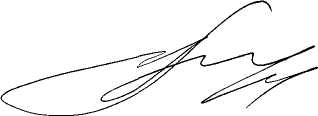 Глава Весьегонскогомуниципального округа                                                     А.В.ПашуковПриложение № 5к административному регламенту«Выдача разрешения (ордера) на производство земляныхработ на территории  Весьегонского муниципального округа»Главе Весьегонского муниципального округа______________________________________Заявление
об исправлении допущенных опечаток и (или) ошибок в выданных
в результате предоставления муниципальной услуги документахзаявляет о необходимости исправления опечаток и ошибок в выданных в результате предоставления государственной услуги документах:(наименование документа, требующего исправления опечаток и ошибок, указание на конкретные ошибки)Опись прилагаемых к заявлению документов:Документы, выдаваемые в результате предоставления государственной услуги, прошу:_________________________________________________________________________________(выдать на бумажном носителе, направить на адрес электронной почты, указанный в настоящем
заявлении)Приложение № 6к административному регламенту«Выдача разрешения (ордера) на производство земляныхработ на территории  Весьегонского муниципального округа»Главе Весьегонского муниципального округа ______________________________________Заявление
о выдаче дубликата разрешения  (ордера) на  производство земляных работ  заявляет о необходимости выдачи дубликата документа разрешения на осуществление земляных работ.Документ, выдача дубликата которого требуется, ранее был выдан:_______________________отметить нужное:Опись прилагаемых к заявлению документов:Документы, выдаваемые в результате предоставления государственной услуги, прошу:_________________________________________________________________________________(выдать на бумажном носителе, направить на адрес электронной почты, указанный в настоящем
заявлении)Приложение № 7к административному регламенту«Выдача разрешения (ордера) на производство земляныхработ на территории  Весьегонского муниципального округа»Главе Весьегонского муниципального округа ______________________________________Заявлениеоб оставлении запроса о выдаче  разрешения (ордера) на производство земляных работ  без рассмотренияПрошу запрос о выдаче разрешения  на производство земляных работ  (наименование объекта), сформированный _____________________________________________________________________ (Ф.И.О. заявителя, адрес регистрации, паспортные данные)_________________________________________________________________________________________________оставить без рассмотрения в связи_____________________________________ ______________________________________________________________________________(основание для оставления запроса без рассмотрения)Согласен на обработку и хранение персональных данных в целях и объеме, необходимых для выполнения данной административной процедуры.Полноту и достоверность представляемых сведений (информации) подтверждаю.Заявитель:(полное и сокращенное наименование, фирменное наименование, 
организационно-правовая форма – для юридических лиц;
фамилия, имя, отчество (при наличии) – для индивидуального предпринимателя, физического лица)ОГРН:ИНН:Сведения о документе, удостоверяющем
личностьСведения о документе, удостоверяющем
личность(для индивидуального предпринимателя и физического лица: серия и номер паспорта, 
дата выдачи, наименование выдавшего паспорт органа)Адресместонахождения:(для юридического лица – место нахождения, 
для индивидуального предпринимателя и  физического лица – место жительства)Прочая
контактная информация:Прочая
контактная информация:Прочая
контактная информация:(номера телефонов, факса, адреса электронной почты)в лице(фамилия, имя, отчество (при наличии), должность)действующегона основании(наименование и реквизиты документа, подтверждающего полномочия 
представителя юридического лица/индивидуального предпринимателя, физического лица)№ по порядкуНаименование документаКоличество листовДополнительные сведения
(копия/подлинник)1.2.___________наименование заявителя –для юридических лиц,Ф.И.О. заявителя – для индивидуальных предпринимателей и  физических лицподпись, печать
(при наличии)расшифровка подписиЗаявитель:(полное и сокращенное наименование, фирменное наименование, 
организационно-правовая форма – для юридических лиц;
фамилия, имя, отчество (при наличии) – для индивидуального предпринимателя, физического лица)ОГРН:ИНН:Сведения о документе, удостоверяющем
личностьСведения о документе, удостоверяющем
личность(для индивидуального предпринимателя и  физического лица: серия и номер паспорта, 
дата выдачи, наименование выдавшего паспорт органа)Адресместонахождения:(для юридического лица – место нахождения, 
для индивидуального предпринимателя и физического лица – место жительства)Прочая
контактная информация:Прочая
контактная информация:Прочая
контактная информация:(номера телефонов, факса, адреса электронной почты)в лице(фамилия, имя, отчество (при наличии), должность)действующегона основании(наименование и реквизиты документа, подтверждающего полномочияпредставителя юридического лица/индивидуального предпринимателя, физического лица)Выдача дубликата необходима в связи с:Выдача дубликата необходима в связи с:(указание на причину (утеря, порча ранее выданного документа)на бумажном носителев форме электронного образа документав форме электронного документа№ по порядкуНаименование 
документаКоличество листовДополнительные сведения
(копия/подлинник)1.2.______________наименование заявителя –для юридических лиц, Ф.И.О. заявителя – для индивидуальных предпринимателей и  физических лицподпись, печать
(при наличии)расшифровка подписиЗаявитель:(полное и сокращенное наименование, фирменное наименование, 
организационно-правовая форма – для юридических лиц;
фамилия, имя, отчество (при наличии) – для индивидуального предпринимателя, физического лица)ОГРН:ИНН:Сведения о документе, удостоверяющем
личностьСведения о документе, удостоверяющем
личность(для индивидуального предпринимателя и  физического лица: серия и номер паспорта, 
дата выдачи, наименование выдавшего паспорт органа)Адресместонахождения:(для юридического лица – место нахождения, 
для индивидуального предпринимателя и физического лица – место жительства)Прочая
контактная информация:Прочая
контактная информация:Прочая
контактная информация:(номера телефонов, факса, адреса электронной почты)в лице(фамилия, имя, отчество (при наличии), должность)действующегона основании(наименование и реквизиты документа, подтверждающего полномочияпредставителя юридического лица/индивидуального предпринимателя, физического лица)______________наименование заявителя –для юридических лиц, Ф.И.О. заявителя – для индивидуальных предпринимателей и  физических лицподпись, печать
(при наличии)расшифровка подписи